МБДОУ детский сад №14 «Колосок»Конспект НОД  по лепке в младшей группе  «Гномики»          Тема:  «Морковки  для  зайчиков»ЦЕЛЬ: закрепление  представлений   детей   об овощах.ЗАДАЧИ: -формировать интерес к лепке из пластилина;- развивать мелкую моторику кистей рук, координировать движения обеих рук и пальцев;-закреплять умение детей  раскатывать из пластилина колбаски, соединять пластилиновые детали путём придавливания, сглаживания;- воспитывать усидчивость, стремление доводить работу до конца.    	 Приёмы лепки: деление  куска, отщипывание, раскатывание (между ладонями, на доске), соединение деталей, сглаживание мест соединения.Материал: пластилин оранжевого и зелёного  цвета, салфетка, стеки, игрушки зайчики, корзинка, корзинкаМетодические приёмы: беседа –диалог, рассматривание предметов,  практическая деятельность  детей, анализ,  подведение итогов.Предварительная работа: рассматривание иллюстраций, отгадывание загадок, пальчиковая игра «Жил-был зайчик».Ход   НОДВоспитатель: дети, сегодня на занятии, мы  с вами будем лепить овощь.  А какой? Вы догадались? Обратите внимание на свои столы, какого цвета  у вас на столах пластилин? Дети: оранжевый и зелёный.  Воспитатель: А для того, чтобы узнать какой, овощь будем лепить,  вам нужно отгадать загадку:   Сидит девица в темнице,  а коса на улице. Что это?Дети: морковка.Воспитатель: конечно - же это морковка, и мы с вами будем ее сегодня лепить.Дети, а вы любите есть морковку? Она очень полезная, потому, что в ней много  витаминов,  если вы будите кушать морковку, вырастите  выше всех. А вы знаете какие животные тоже любят морковку? Они даже лазят в огород и  грызут  морковку на грядках.Дети: знаем, это зайцы.Тише, тише, послушайте, кто - то скребётся в  нашу дверь?  Но  что –то очень тихо.  Дети наверно нам нужно ещё одну загадку отгадать, тогда   дверь и откроется. Отгадаем?  Слушайте  загадку:Летом  серый,  зимой белый.Дети:  заяц.Воспитатель: правильно, заяц.Тише, тише, слышите, кто-то снова скребётся, открывает дверь  и заносит игрушечных  зайчиков.Здравствуйте дети! К вам в гости  мы,  прискакали,  сорока  в лесу рассказала, что вы сегодня  будете лепить  морковку, а мы очень любим морковку.   Вы нас угостите?   Дети:  конечно, угостим.Воспитатель: мы обязательно угостим и в  корзинку вам наложим,   для ваших друзей в лесу,  а  сейчас  давайте  все вместе   играть.Пальчиковая игра: "Жил-был зайчик"Жил-был зайчик -(хлопают в ладоши)Длинные ушки(три пальца в кулак, указательный и средний - ушки).Отморозил зайчик(сжимают и разжимают пальцы обеих рук)Носик на опушке(трут нос).Отморозил носик(сжимают и разжимают пальцы обеих рук,Отморозил хвостик(гладят кобчик)И поехал греться(крутят руль)К ребятишкам в гости.Там тепло и тихо(разжимают кулаки обеих рук,Волка нет(хлопают в ладоши,И дают морковку на обед(поглаживают живот ладонью ведущей руки по часовой стрелке).Воспитатель:   мы весело поиграли, размяли наши пальчики, пора начинать лепить  морковки для наших гостей зайчиков, а зайчики будут наблюдать.Порядок выполнения работы.1. Показ воспитателем способа лепки моркови: раскатывает из кусочка пластилина оранжевого цвета колбаску (длина 5-6 см, диаметр 2 см);  заостряет один кончик (это морковка). Затем  раскатывает   пластилин зелёного цвета  и делает колбаску (длина 2-2,5 см, диаметр 5 мм,) расплющивает пальцами (это трава) и  прикладывает  к морковке, сглаживая мести соединения.2.  Самостоятельная лепка детьми морковки. Воспитатель поправляет, помогает индивидуальным показом способов лепки, советами.Итог.Рассматривание готовых работ.  Дети выкладываются свои морковки в корзинку перед зайчиками, угощают их. Зайчики благодарят  детей, говорят, что им понравилось у детей группе «Гномики», но им  надо вернуться домой в лес.  Дети  провожают  зайчиков  в лес.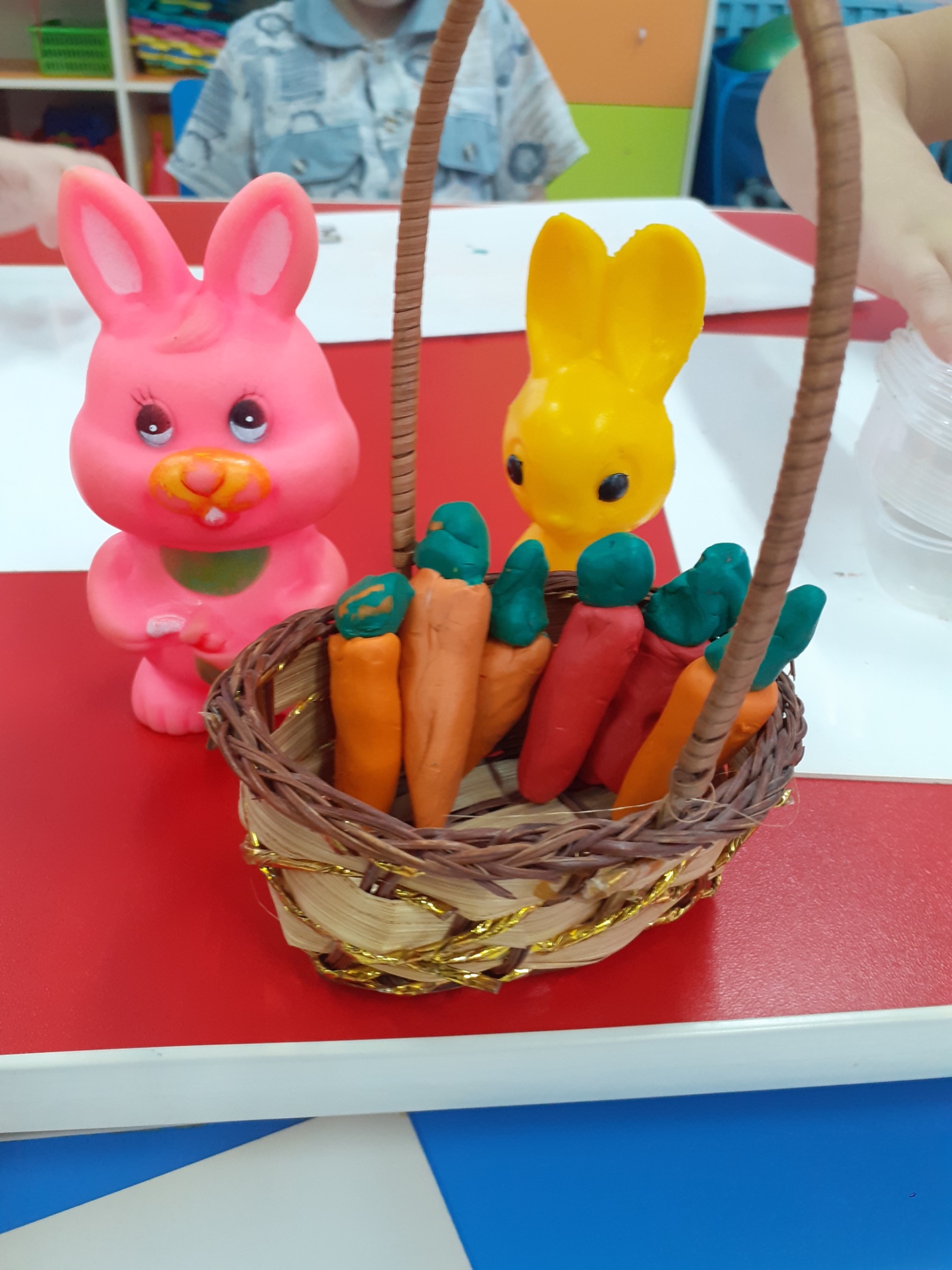 